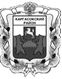 МУНИЦИПАЛЬНОЕ ОБРАЗОВАНИЕ «КАРГАСОКСКИЙ РАЙОН»ТОМСКАЯ ОБЛАСТЬАДМИНИСТРАЦИЯ КАРГАСОКСКОГО РАЙОНАПОСТАНОВЛЕНИЕ01.12.2020                                                                                                                         № 245с. КаргасокО переходе на федеральные стандарты внутреннего государственного (муниципального) финансового контроляВ соответствии с подпунктом «в» пункта 33 статьи 1 Федерального закона от 26.07.2019 №199-ФЗ «О внесении изменений в Бюджетный кодекс Российской Федерации в части совершенствования государственного (муниципального) финансового контроля, внутреннего финансового контроля и внутреннего финансового аудита»Администрация Каргасокского района постановляет:1.  Признать утратившими силу  постановления Администрации Каргасокского района:- от 04.10.2019 №211 «О порядке осуществления полномочий органом внутреннего муниципального финансового контроля»;- от 25.10 2019 №226 «О внесении изменений в постановление Администрации Каргасокского района от 04.10.2019 №211»;- от 19.03.2020 №58 «О внесении изменений в постановление Администрации Каргасокского района от 04.10.2019 №211 «О порядке осуществления полномочий органом внутреннего муниципального финансового контроля».2.  Специалистам Управления финансов АКР, осуществляющим функции внутреннего муниципального контроля в муниципальном образовании «Каргасокский район», при проведении проверок, ревизий, обследований руководствоваться в своей деятельности федеральными стандартами внутреннего государственного (муниципального) финансового контроля, утвержденными нормативными правовыми актами Правительства Российской Федерации.3. Настоящее постановление вступает в силу со дня официального опубликования (обнародования) в установленном порядке.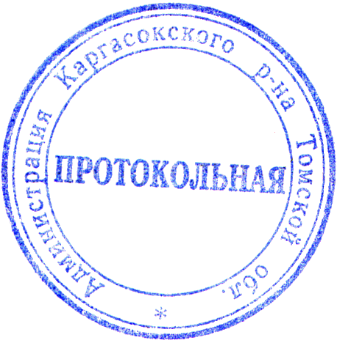 Глава Каргасокского района							А.П. АщеуловТ.В. Андрейчук(38253) 2 11 